County Board of Elections Table of contentsUpdate the table before you finalize the documentHow to use this manualFind the right sectionAt the top of every page, you’ll see the section name. (Look at the tabs, look for color). This will help you find the main section. The first page of every section has a table of contents.Look for these symbolsWe’ll use them throughout the manual to let you know important details.[] call the call center[] say something to the voter[] this is a very important note[] when done, file the paper here[] signatureWelcomeThis is the first real content page of your election worker manual. It’s a chance to let election workers know what they are in for. And to tell them that they aren’t alone.You’re here to help.The manual is their go-to resource guide. And it’s going to get them through election day. In it they’ll find:LotsOf InformationDon’t forget to say thanks!Important dates to rememberSection 1Start the section with 1-2 sentences that cover the most important thing about the section. For example, the opening section might say that the most important thing is to open on time.If you won’t be able to open on time, call XXX-XXX-XXXXWhat’s in this sectionManually create a table of contents or automate it. Watch a video on YouTube for how to create multiple TOCs (here’s one to get you started) https://www.youtube.com/watch?v=YMAkiErPeuU&ab_channel=ChesterTugwell 
Numbered stepsNo imagesAdd 1 line of context/what you’re doing hereInstructions take up a whole line of the pageInstructions take up a whole line of the pageBut there’s a substep hereAnd another substepBack into the action with another instruction that takes a whole line of the page and even goes onto a second lineInstructions take up a whole line of the pageInstructions take up a whole line of the pageInstructions take up a whole line of the pageBut there’s a substep hereAnd another substepInstructions take up a whole line of the pageInstructions take up a whole line of the pageInstructions take up a whole line of the pageBut there’s a substep hereAnd another substepAnd we’re back to a line of textInstructions take up a whole line of the pageInstructions take up a whole line of the pageInstructions take up a whole line of the pageShort list, images for every stepThis page layout takes some manual formatting. Use enter to add line breaks between numbered steps to make the step text line up with the top of the picture. Align the pictures to the left. 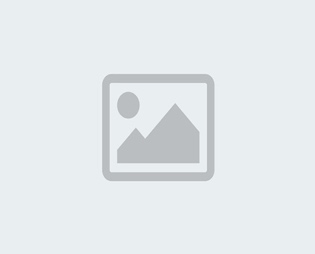 To change the picture, right click or control click on the image and select “change picture” from the menu”Instructions take up a whole line of the pageSub steps may need to be manually formattedAnd another sub stepBack into the action with another instruction that takes a whole line of the page and even goes onto a third lineInstructions take up a whole line of the pageInstructions take up a whole line of the pageLots of steps, lots of picturesUse this when there are a lot of pictures. Since there are so many images, don’t add a whole lot of text. Text boxes are technically captions so they are tied to the image box.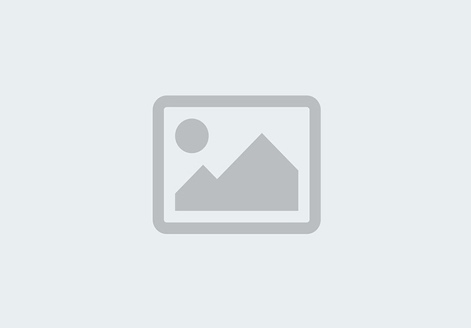 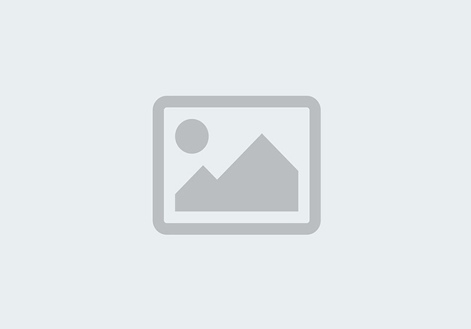 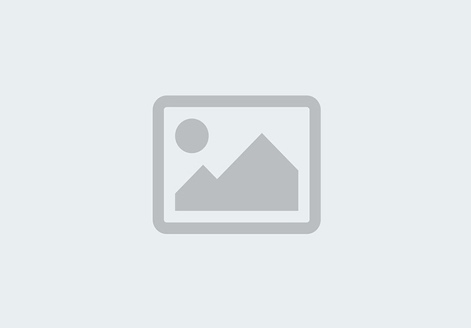 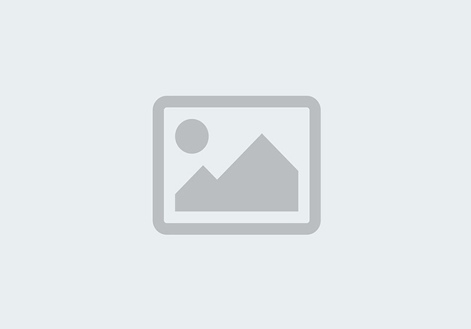 Short list, occasional picturesUse this when you only have 1-2 pictures, and they apply to multiple stepsThis page layout takes some manual formatting. Select all the text and move the right indent to about 4 or 4.5. That opens up room for a picture on the right-hand side of the page.Instructions take up a whole line of the page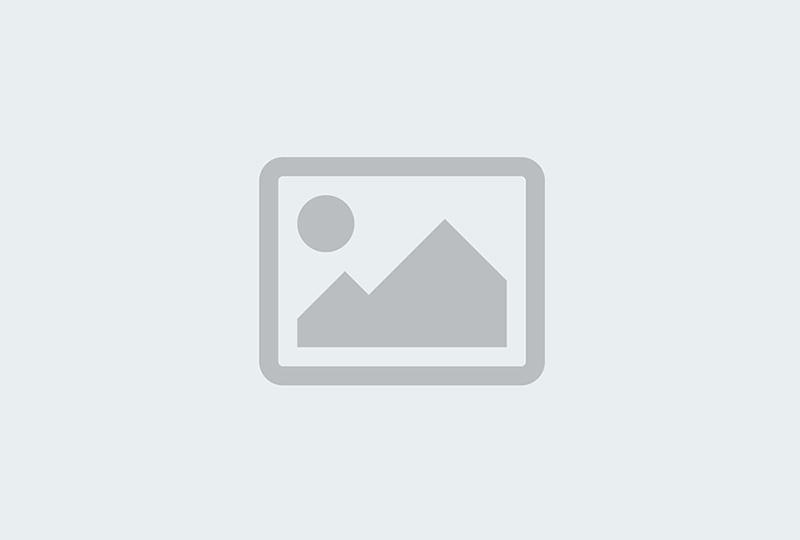 Instructions take up a whole line of the pageBut there’s a sub step hereAnd another sub stepBack into the action with another instruction that takes a whole line of the page and even goes onto a fourth lineInstructions take up a whole line of the pageInstructions take up a whole line of the page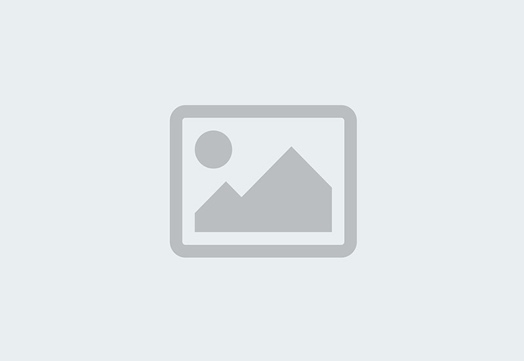 Instructions take up a whole line of the pageInstructions take up a whole line of the pageBut there’s a sub step hereAnd another sub stepInstructions take up a whole line of the pageChecklistChecklist for someone’s jobThis might be a job aid because it covers the most important things that one person/job function needs to do throughout the day. The order of items in a checklist shouldn’t matter too much – if things need to be in a strict order, use a numbered list.Before election daySchedule the days and hours team members will be working.Schedule and call all workers.Be at site during the setup.Opening the pollsOpen the polls on voting machines and complete paperwork.Make sure all indoor and outdoor signs are posted.Distribute supplies to Monitors and Senior Monitor.While polls are openOversee vote center operation and supervise workers (Monitors, Senior Monitor, Card Collector, Sanitizers) throughout the day.Handle voting issues throughout the day (e.g., fleeing voters, printer issues, voting machine errors, etc.)Ensure proper forms are completed for specific situations.Closing the pollsComplete closing paperwork.Close the polls on voting machines and remove flash drives.Pack required items to bring with you to Election Dept. Warehouse, especially transfer case containing flash drives.Pack and secure other items that stay at vote center.Drive to Election Dept. Warehouse with required items (both Team Leaders or Assistants must drive to the warehouse in one vehicle).Multiple short lists with pictureThis is a 2 column style of checklist, great for packing lists. These are 2 columns, not a table. Name of the itemItemItemItemItemItemItemName of the itemItemItemItemItemItemItemItemName of the itemItemItemItemItemItemItemItemName of the itemItemItemItemItemItemItemItemMultiple short lists, no pictureThis is a 2 column style of checklist, great for packing lists. These are 2 columns, not a table.Name of the itemItemItemItemItemItemItemItemItemItemItemItemName of the itemItemItemItemItemItemItemItemItemItemItemItemItemName of the itemItemItemItemItem ItemItemItemItemItemItemItemName of the itemItemItemItemItemItemItem ItemItemItemItemItemVisual guidesPhoto with legendA – Item with description or instructionsB – Item with description or instructionsC – Item with description or instructionsD – Item with description or instructionsE – Item with description or instructionsF – Item with description or instructionsG – Item with description or instructionsH – Item with description or instructionsPhoto with call outsForm examplesFull page in appendix Where to find itWhen to use itHow to complete itWhere it goes once complete: Zoom in on part of a form within numbered stepsThis is the same as the numbered steps, but with a form call out instead of an image.Instructions take up a whole line of the pageInstructions take up a whole line of the pageBut there’s a substep hereAnd another substepBack into the action with another instruction that takes a whole line of the page and even goes onto a second line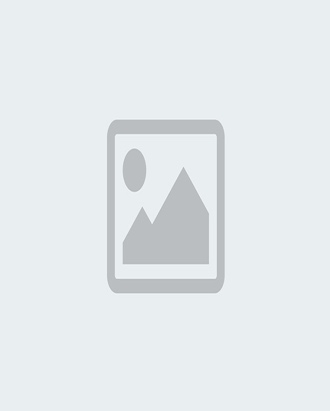 A – Item with description or instructionsB – Item with description or instructionsC – Item with description or instructionsD – Item with description or instructionsInstructions take up a whole line of the pageInstructions take up a whole line of the page2-pages in appendix (page 1)Where to find itWhen to use itHow to complete itLine A: Long explanation and mathLine B: Long explanation and mathLine C: Long explanation and mathLine D: Long explanation and mathLine E: Long explanation and mathLine F: Long explanation and mathLine G: Long explanation and mathWhere it goes once complete: 2-pages in appendix (page 2)Optional pagesGlossary First word This is the definition of this word. The definition should be between 2-7 lines long. Second word This is the definition of this word. The definition should be between 2-7 lines long. Third word This is the definition of this word. The definition should be between 2-7 lines long. Fourth word This is the definition of this word. The definition should be between 2-7 lines long. Fifth word This is the definition of this word. The definition should be between 2-7 lines long. Sixth word This is the definition of this word. The definition should be between 2-7 lines long. Seventh word This is the definition of this word. The definition should be between 2-7 lines long. Eighth word This is the definition of this word. The definition should be between 2-7 lines long. Ninth word This is the definition of this word. The definition should be between 2-7 lines long. Tenth word This is the definition of this word. The definition should be between 2-7 lines long. Eleventh word This is the definition of this word. The definition should be between 2-7 lines long. Twelfth word This is the definition of this word. The definition should be between 2-7 lines long. NotesContact InformationCountyAddress500 S. Main St.
Your City, HM 59155Phone555-455-0000EmailemailWebsiteyourcounty.elections.govRecruiterXXX-XXX-XXXX
emailElectionEarly VotingElection DayPrimary Election5/28 to 6/106/14General Election10/22 to 11/411/8